Unit 2 Lesson 7: Using Factors and Zeros1 More Than Factors (Warm up)Student Task Statement and  are both polynomial functions of  where  and .How are the two functions alike? How are they different?If a graphing window of  and  shows all intercepts of a graph of , what graphing window would show all intercepts of ?2 Choosing WindowsStudent Task StatementMai graphs the function  given by  and sees this graph.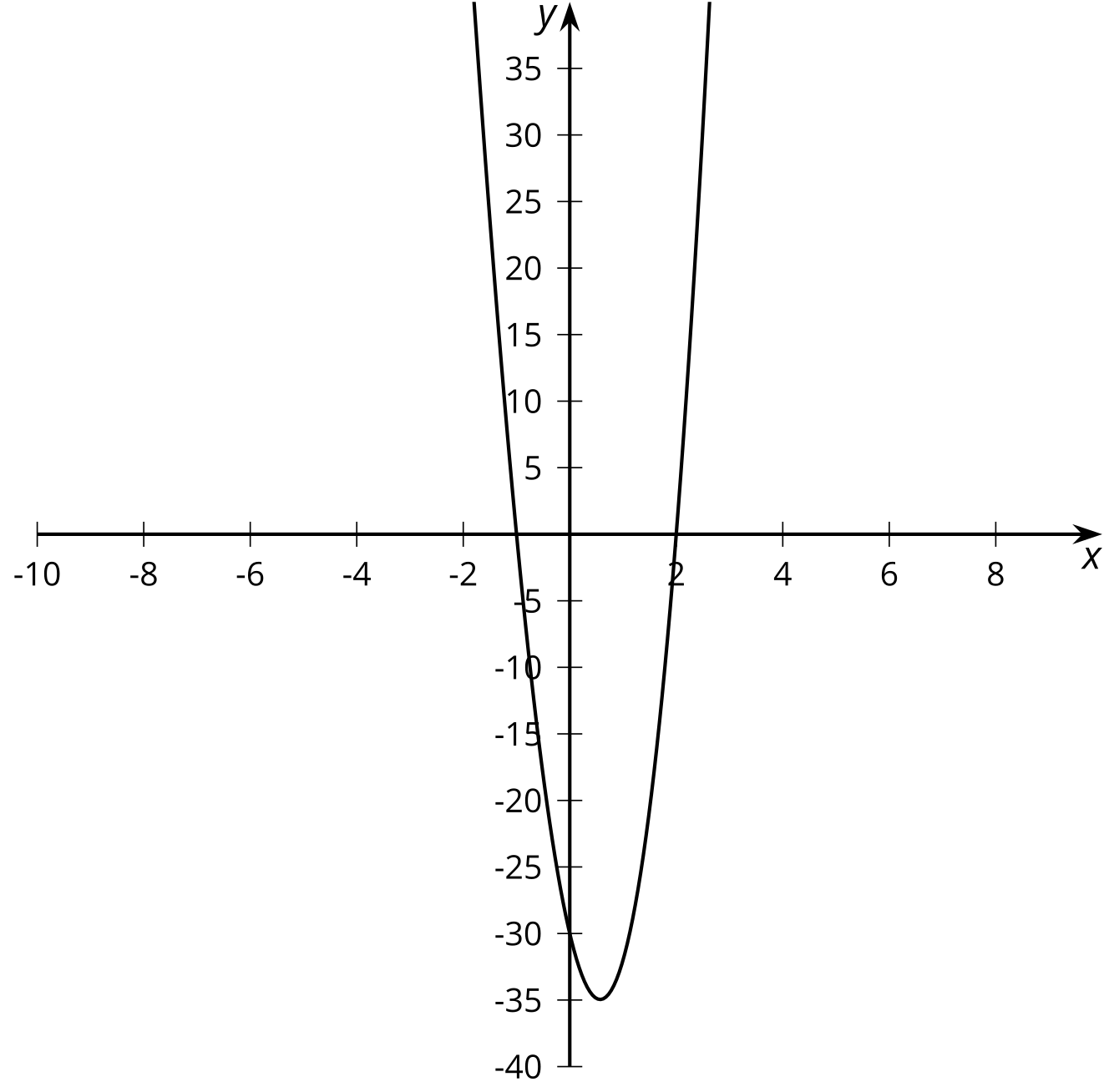 She says, “This graph looks like a parabola, so it must be a quadratic.”Is Mai correct? Use graphing technology to check.Explain how you could select a viewing window before graphing an expression like  that would show the main features of a graph.Using your explanation, what viewing window would you choose for graphing ?3 What’s the Equation?Student Task StatementWrite a possible equation for a polynomial whose graph has the following horizontal intercepts. Check your equation using graphing technology. and ,  and , and , , and 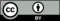 © CC BY 2019 by Illustrative Mathematics®